Estado do Rio Grande do Sul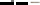 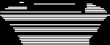 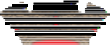 Câmara de Vereadores de Getúlio Vargas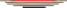 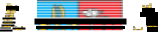 Rua Irmão Gabriel Leão, nº 681 – Fone/Fax: (54) 334 1-3889 CEP 99.900-000 – Getúlio Vargas – RS www.getuliovargas.rs.leg.br | camaragv@camaragv.rs.gov.br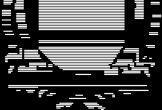 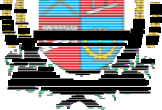 PORTARIA Nº 006/2020, DE 17 DE MARÇO DE 2020.Revoga	o	disposto	na	Portaria	n.º003/2020, de 27 de fevereiro de 2020que concede férias ao servidor LucasSerafini.Domingo Borges de Oliveira Presidente da Câmara de Vereadores de Getúlio Vargas, Estado do Rio Grande do Sul, no uso de suas atribuições legais,Art. 1.° - Revogar o disposto na Portaria n.º 003/2020, de 27 de fevereiro de 2020, que concedeu férias ao servidorLucas Serafini, por motivo de alteração de datas nas férias.Art. 2.° - Esta Portaria entra em vigor na data de sua publicação.CÂMARA  DE VEREADORES, Getúlio Vargas (RS), 17 de m arço de 2020.Domingo Borges de Oliveira,Presidente.Registre-se e Publique-se.Cristiane Piccoli Dalapria,Diretora Administrativa.